管理机构毕业申请、缴费（网上支付）及审核流程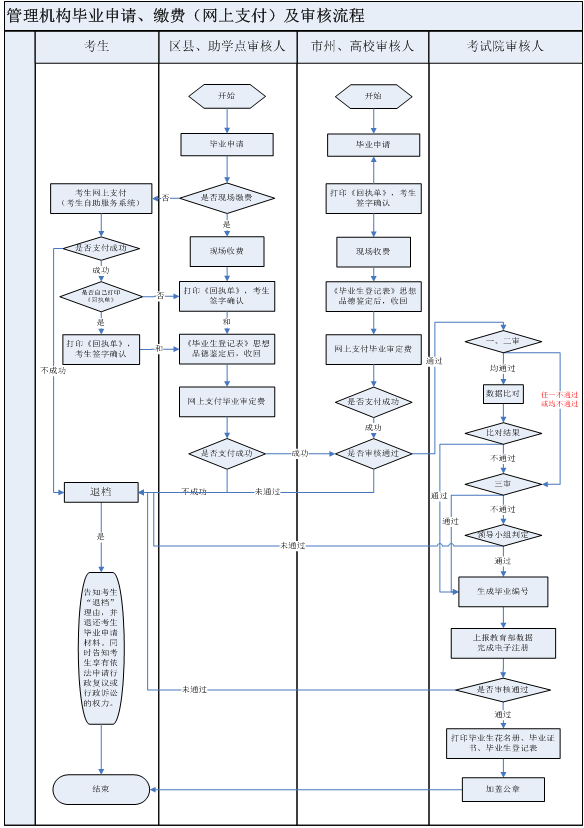 